МОУ СОШ с углубленным изучением отдельных предметов №3КОНСПЕКТ ОТКРЫТОГО ЗАНЯТИЯ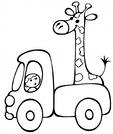 ПО АНГЛИЙСКОМУ ЯЗЫКУна тему: «Our travel to the Zoo»(1 класс)                                                                  Провела: учитель английского языка                                           Попова Анастасия ЕвгеньевнаАлексеевка 2010Конспект открытого занятия по английскому языкуна тему “ Our travel to the Zoo ”1 класс(Учитель: Попова А.Е.)Цели занятия:  -   Закрепление употребления следующих слов: a bus, a cat, a dog, a cock, a lion, a mouse;-   закрепление в речи детей конструкции “My name is...”;-   развитие внимание, усидчивости, памяти.Оборудование: демонстрационные карточкиХод занятия:I. Организационный момент.Дети сидят перед учителем Teacher: Hello, boys and girls!	Children: Hello! (с учителем, друг с другом)III. Основная часть.-  Ребята, сегодня мы с вами отправимся на экскурсию в зоопарк. И поедем мы туда на волшебном английском автобусе.  - А чтобы он отвез нас в зоопарк, ему надо сказать свое имя. Как мы на английском языке говорим свое имя?- My name is…- Давайте каждый по порядку будет называть свое имя и получать за это билет в зоопарк. You, please. Ok. - Вот мы с вами сейчас поедем в автобусе, а давайте вспомним, как мы называем автобус на английском языке. (Ответы детей)- Давайте вспоминать стишок, который мы учили про автобус:Мы едем быстро, просто класс!Везет нас всех автобус a bus.- Вот пока вы отвечали на мои вопросы, волшебный автобус привез нас в зоопарк.  И сейчас мы превратимся в животных.Sleep, children!1, 2, 3, …Wake up!(пока дети сидят с закрытыми глазами, учитель раздает им маски животных)Вот мы и превратились в животных.Look! I am a cat.And who are you? (ответы детей)Физкультминутка - Мы с вами долго ехали на автобусе, долго гуляли по зоопарку и, конечно же, устали. Давайте пойдем на полянку возле зоопарка и сделаем зарядку:1,2,3 clap, clap, clap!1,2,3 stamp, stamp, stamp!Hands up,Hands down,Hands on hips,Sit down.Ребята, а куда же подевались животные из зоопарка? Я их не вижу. Их заколдовал злой  волшебник, а чтобы их расколдовать, нужно отгадать загадки:Котик, сколько тебе лет?Мяу, мяу, мяу ответил (cat)Глупый, маленький щенокВырастет большой собакой (dog)Очень звонкий голосокУ петушка нашего (cock)Рассказал мне Микки МаусЧто мышка по-английски (mouse)Царь зверей мы это знаемНа английском будет (lion)III. Заключительная часть.Молодцы, отгадали все загадки. А теперь чтобы освободить животных посчитаем вместе до трех: one, two, three… животные свободны- А теперь пора возвращаться. Наш волшебный автобус отвезет нас домой.А теперь если вам понравилась наша экскурсия и у вас хорошее настроение поднимите …….., а если плохое ………..Всем спасибо. Good bye!Good bye! (с учителем, друг с другом)